Toruń, dnia 20.04.2023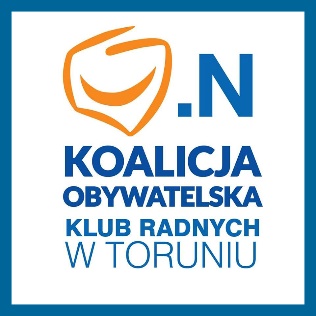 Jakub HartwichRadny Miasta Torunia				Szanowny Pan 				Michał Zaleski							Prezydent Miasta ToruniaWNIOSEKSzanowny Panie Prezydencie,zwracam się z prośbą o wprowadzenie darmowej dodatkowej karty parkingowej dla osób z niepełnosprawnością przykładowo nazywanej „IDENTYFIKATOR-N”. W wielu miastach w Polsce taka karta funkcjonuje i używana jest wówczas, kiedy miejsce wyznaczone dla osoby z niepełnosprawnością jest zajęte i pozwala ona na zajęcie najbliższego wyznaczonego wolnego miejsca bez konieczności wnoszenia opłaty. W Toruniu za odpłatnością można otrzymać pozwolenie z Miejskiego Zarządu Dróg , jednak wnioskuję o darmową kartę dla osób z niepełnosprawnością. Według danych przekazanych przez  MZOoN  z ostatnich 5 lat widać , że liczba kart w obiegu cały czas jest na wysokim poziomie ponad 1000 sztuk. Do tego należy doliczyć osoby, które są w naszym mieście gościnnie lub mieszkają w sąsiednich gminach i często przebywają lub pracują w Toruniu. Przykład takiego IDENTYFIKATORA -N przedstawiam na zdjęciu.W związku z powyższym bardzo proszę o pozytywne rozpatrzenie wniosku.Z poważaniemJakub Hartwich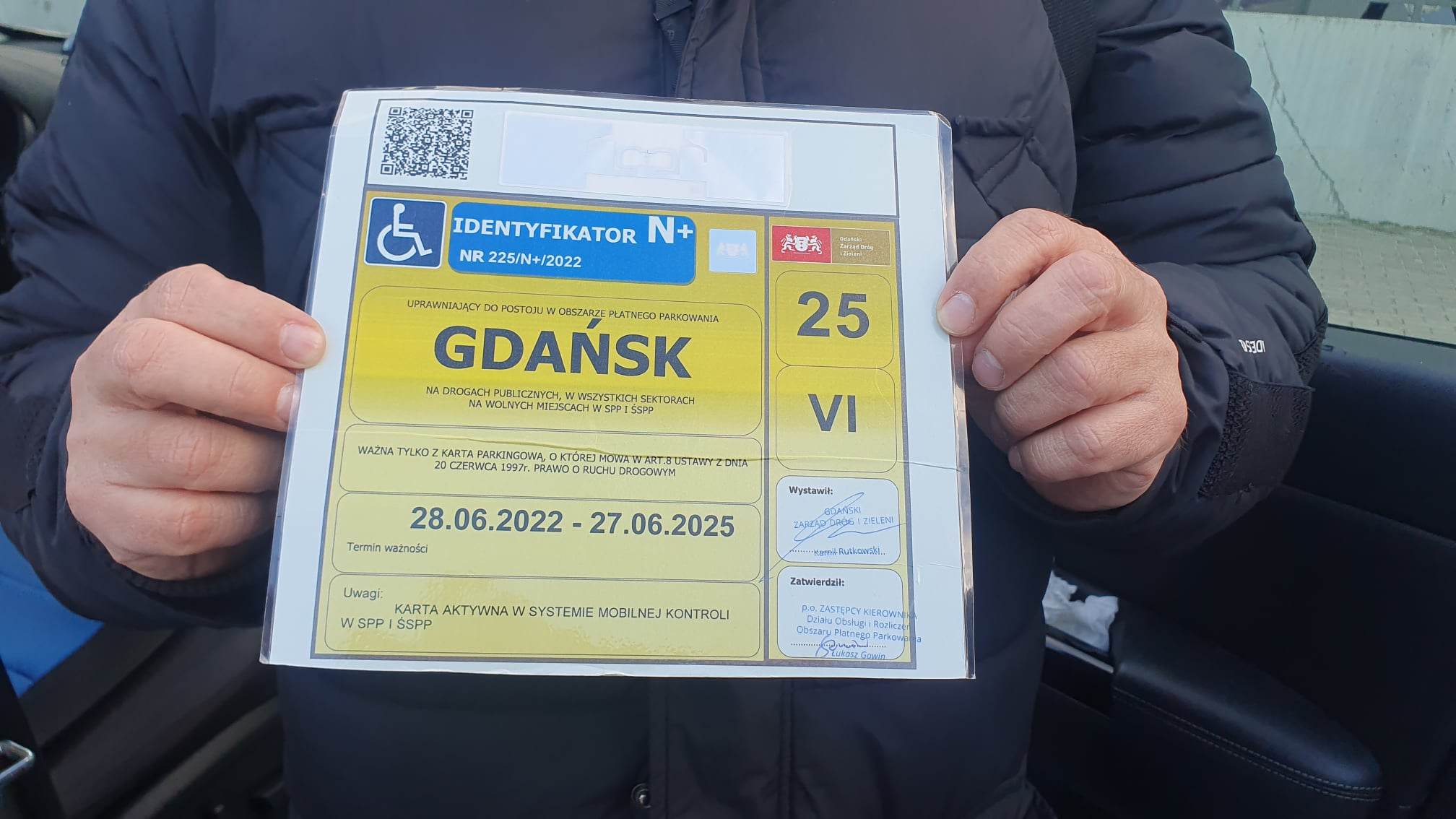 